Краткая новость на главной странице новостей
Schneider Electric представляет собственное типовое решение АВР – одно из самых современных решений в сфере управления резервным питанием на токи до 630А. EcoStruxure Ready!Компания Schneider Electric, мировой эксперт в управлении энергией и автоматизации, представляет современные протестированные и полностью готовые схемы автоматического ввода резерва электропитания на базе контроллера Modicon M221 и автоматического выключателя Compact NSX.Подробнее(см. вторую стр.)Картинка для новости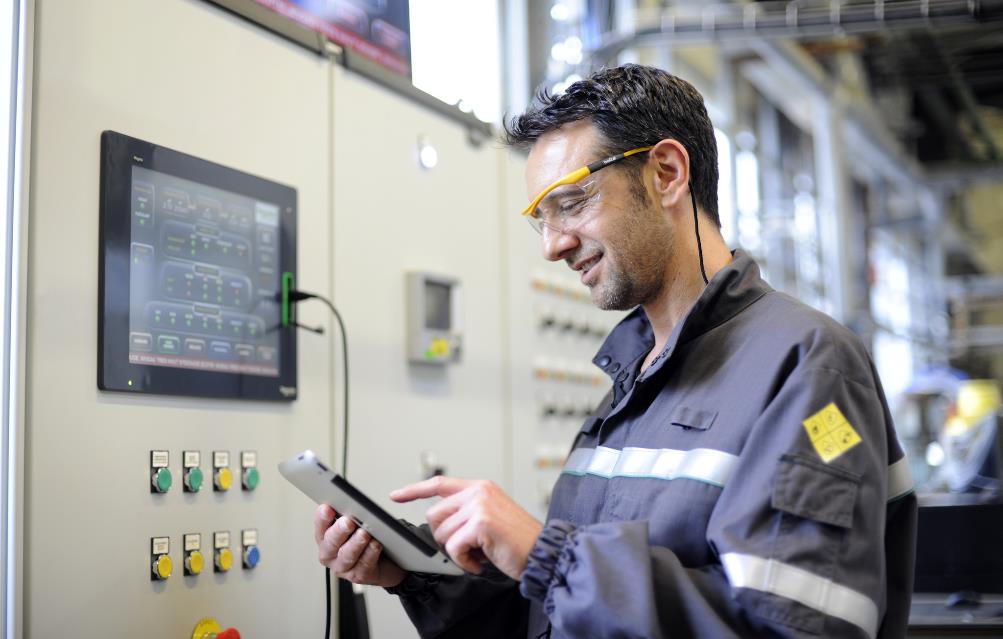 Развернутая новость при клике на кнопку [Подробнее]Schneider Electric представляет собственное типовое решение АВР – одно из самых современных решений в сфере управления резервным питанием на токи до 630А. EcoStruxure Ready!Schneider Electric представляет собственное типовое решение АВР – одно из самых современных решений в сфере управления резервным питанием на токи до 630А. EcoStruxure Ready!

Компания Schneider Electric, мировой эксперт в управлении энергией и автоматизации, представляет современные протестированные и полностью готовые схемы автоматического ввода резерва электропитания на базе контроллера Modicon M221 и автоматического выключателя Compact NSX.Применение контроллера Modicon позволяет расширить функционал за счет наличия интерфейсов связи, диагностики, карт памяти для переноса программ. Так же, стала доступна масштабируемость, за счет запаса для аппаратного расширения функционала. Кроме того, Modicon в АВР – это эффективная производительность вычислений для реализации сложных алгоритмов работы.Новое решение реализовано на схемах 2х1, 2х2, 3х2. Есть возможность выбора АВР с измерениями и без. В качестве графических панелей предлагается использовать Magelis Easy GXU либо устройства из серии Harmony. В качестве альтернативы блокам питания – ИБП от APC. 
Наше решение отлично встраивается в архитектуру EcoStruxure.

В чем преимущество? Решение полностью готово и протестировано, прошивка для контроллера абсолютно бесплатная, передается при предоставлении МАС-адреса контроллера. Мы максимально упростили весь процесс, все что остаётся – это прийти, заказать и реализовать на объекте конечного заказчика!

Сегменты для применения нашего решения:

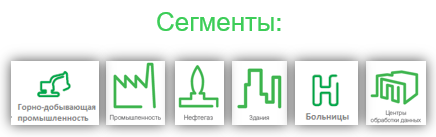 Подробная информация о продукте и документация доступна по ссылке: https://schneider-electric.box.com/s/p25u8feunpu42fflpoi80mlg54cof641(при переходе к файлам на BOX – проставить лид-форму для заполнения)